Fiche méthode : PuissancePuissance d’un nombrePuissance de 10Il est possible de recourir aux puissances pour écrire de très grands nombres ou de très petits :Multiplier par une puissance de 10Préfixe et Puissances de 10 Notation scientifiqueLes scientifiques utilisent souvent la notation scientifique pour écrire de très petits nombres ou de très grands nombres.Tout nombre décimal peut se mettre sous forme de notation scientifique. Il s’agit d’écrire ce nombre comme produit de deux facteurs : Ordre de grandeurCalculette et puissance de 10Méthode La puissance d'un nombre consiste à multiplier plusieurs fois ce nombre avec lui-même. La puissance s'exprime par l’exposant en haut à droite  (n est l’exposant, n un entier, c’est le nombre de facteurs de la multiplication)Cas particulier: 			      on dit a au carré		    on dit a au cube…On peut rencontrer des exposants négatifs :                              =    = ExemplesOn multiplie 4 fois par 2, on obtient 2 puissance 4l’énergie cinétique s’exprime de la façon suivante :                   Ec10 1  =10 2  =10 3  =10 5  = 10 n = 10 × 10 × 10 × …….. × 10 = 1 000 …. 0 					n zéros   10 -1  = = 0,110 -2  = = 0,0110 -3  = = 0,00110 -6  == 0,000 00110-n =  = 0, 00…….01 		n chiffres après la virguleMéthode Pour multiplier un nombre décimal par 10n, on déplace la virgule de n rangs vers la droite :Pour multiplier un nombre décimal par 10−n, on déplace la virgule de n rangs vers la gauche :ExemplesDans le cas où n=2 : 		7,845 × 102 = 784,5				7,845 × 10−2 = 0,078 45PréfixegigamégakilohectodécadécicentimillimicronanoSymboleGMkhdadcmµnMéthode :Ecrire un nombre sous forme d’une notation scientifique :Mettre la virgule après le premier chiffre et faire apparaitre un produit du type 10..0Indiquer la puissance de 10 par laquelle il faut multiplier a pour égaler le nombreExemple :En 2017, la France possédait 67 120 000 habitants. On peut écrire :            67 120 000 = 6,712 10 000 000                                = 6,712Méthode :Connaitre l’ordre de grandeur du résultat d’un calcul permet d’éviter les erreurs grossières.L'ordre de grandeur d’un nombre est la puissance de 10 la plus proche de ce nombreExemples :             4,9 103                 5 104             5,1  104La Terre a un rayon de 6371km = 6,371km, l’ordre de grandeur de ce rayon est kmavec le modèle 1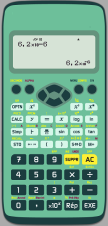 Avec le modèle 2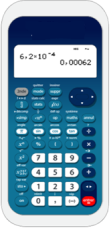 Pour faire apparaitre :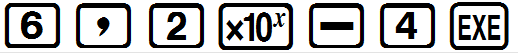 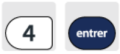 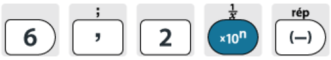 Pour calculer :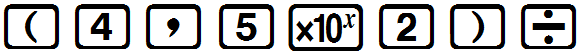 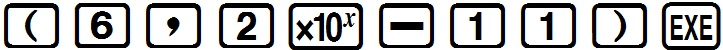 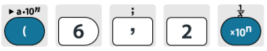 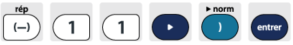 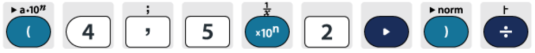 